MULTI-TRAFFICSCENCE PERCEPTION BASED ONSUPERVISED LEARNINGABSTRACT:Traffic accidents are especially intense for a rainy day, Night, rainy season, rainy season, ice and day without street lighting Many low-level conditions. Current View Drive The help systems are designed to be done under good-nature Weather. Classification is a method of identifying Optical characteristics of vision expansion protocols More efficient. Improve computer vision in awkward manner Weather environments, multi-class weather classification system Many weather features and supervision were made Learning. First, basic visual features are extracted Multiple traffic pictures, then the feature is revealed .The team has eight dimensions. Secondly, five supervision was made Learning methods are used to train instructors. Analysis the extracted features indicate that the image describes accurately the highest recognition of etymology and classmates is the accuracy rate and adaptive skills. Provides the basis for the proposed method anterior vehicle innovation increases invention Night light changes, as well as increases View of driving field on an ice day. Image feature extraction is the most important process in pattern recognition and it is the most efficient way to simplify high-dimensional image data. Because it is hard to obtain some information from the M × N × 3 dimensional image matrix. Therefore, owing to perceive multi-traffic scene, the key information must be extracted from the image.ARCHITECTURE: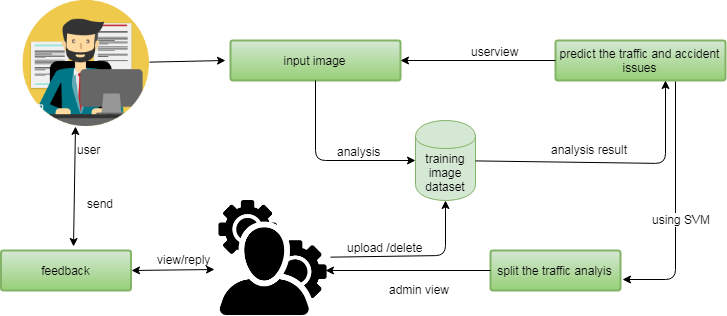 EXISTING SYSTEM:        Highway traffic accidents bring mass losses to people's lives and property. Advanced driver assistants (ADAS) play an important role in reducing traffic accidents. A multi-traffic display of complex weather conditions is valuable information for help organizations. Special approaches can be used to improve visibility based on different weather conditions. This will contribute to the expansion of ADAS. There have been little work in weather-related issues for automotive cameras so far. Classification of interior and exterior images through the margin intensity. Concentration curves to form four fog levels by a neural network. Providing a novel structure to recognize different climates. Milford and many others. Current view-based localization and mapping in altering external environments. Find important changes Driving is an important task during driving Help Systems. propose a sight-based skyline Finding algorithms under picture brightness variations Fu and Al. Automatic traffic data collection varies Lighting conditions. Freatch and many others. Classes to use Detecting road segment in many traffic scenes. DISADVANTAGES:Not cleared detect the weather conditions for in this process.Traffic analysis is not accurate the predict the final report for weather conditions.Weather report is not cleared so accident is increased.PROPOSED SYSTEM:Image feature extraction is the premise step of supervised learning. It is divided into global feature extraction and local feature extraction. In the work, we are interested in the entire image, the global feature descriptions are suitable and conducive to understand complex image. Therefore, multi-traffic scene perception more concerned about global features, such as color distribution, texture features outdoor conditions. Propose night image enhancement method in order to improve nighttime driving and reduce rear-end accident. Present an effective nighttime vehicle detection system based on image enhancement. Present an image enhancement algorithm for low-light scenes in an environment with insufficient illumination. Propose an image fusion technique to improve imaging quality in low light shooting. Present global and local contrast measurements method for single-image defogging. Present single image dehazing by using of dark channel model. Present a novel histogram reshaping technique to make color image more intuitive. Present a framework that uses the textural content of the images to guide the color transfer and colorization. In order to improve visibility. Propose an improved EM method to transfer selective colors from a set of source images to a target image propose a multi-vehicle detection and tracking system and it is evaluated by roadway video captured in a variety of illumination and weather conditions. Propose a vehicle detection method on seven different weather images that captured varying road, traffic, and weather conditions. So reduce the traffic and accident issues.ADVANTAGES:Predict the accurate weather conditions for this process.Reduce the traffic issues and another one is accident issues it is major one of problems for nowadays.Using digital image processing so time consume is save.MODULES:Weather Reports     Admin upload the training  image weather data set and maintaining the perfect dataset for admin.Any details is upload and delete the date in report model.Data set for weather conditions and traffic positions and area finding the location.In the model admin maintaining the training data set.Find Weather   User login the page and upload the weather conditions image and next process image is analysis the admin training data set and lost finding the weather conditions. It is output for digital image processing. They will algorithms using for digital image processing and support vector machine .Analysis ReportsThey will final report for weather conditions and which area affect for traffic issues finding the final data report. And using support vector machine algorithm split the weather conditions for separate process. And  user view the all the data in finding the data process in data set.Graphical Representations   The analyses of proposed systems are calculated based on the traffic issues. This can be measured with the help of graphical notations such as pie chart, bar chart and line chart. The data can be given in a dynamical data.ALGORITHM:Support Vector Machine “Support Vector Machine” (SVM) is a supervised machine learning algorithm which can be used for both classification or regression challenges. However, it is mostly used in classification problems. In this algorithm, we plot each data item as a point in n-dimensional space (where n is number of features you have) with the value of each feature being the value of a particular coordinate. Then, we perform classification by finding the hyper-plane that differentiate the two classes very well (look at the below snapshot). The SVM algorithm is implemented in practice using a kernel. The learning of the hyperplane in linear SVM is done by transforming the problem using some linear algebra, which is out of the scope of this introduction to SVM. A powerful insight is that the linear SVM can be rephrased using the inner product of any two given observations, rather than the observations themselves. The inner product between two vectors is the sum of the multiplication of each pair of input values. For example, the inner product of the vectors [2, 3] and [5, 6] is 2*5 + 3*6 or 28. The equation for making a prediction for a new input using the dot product between the input (x) and each support vector (xi) is calculated as follows:                             f(x) = B0 + sum(ai * (x,xi)) This is an equation that involves calculating the inner products of a new input vector (x) with all support vectors in training data. The coefficients B0 and ai (for each input) must be estimated from the training data by the learning algorithm.DIGITAL IMAGE PROCESSING:     It is method to convert an image into digital form and perform some operations on picture or image, in order to obtaining an enhanced image or to extract some useful information from image or picture. In computer science, digital image processing is the use of computer algorithms to perform image processing on digital images. As a subcategory or field of digital signal processing, digital image processing has many advantages over analog image processing.REQUIREMENT ANALYSIS	The project involved analyzing the design of few applications so as to make the application more users friendly. To do so, it was really important to keep the navigations from one screen to the other well ordered and at the same time reducing the amount of typing the user needs to do. In order to make the application more accessible, the browser version had to be chosen so that it is compatible with most of the Browsers. REQUIREMENT SPECIFICATIONFunctional RequirementsGraphical User interface with the User.Software RequirementsFor developing the application the following are the Software Requirements:PythonDjangoMySqlMySqlclientWampServer 2.4Operating Systems supportedWindows 7Windows XPWindows 8Technologies and Languages used to DevelopPythonDebugger and EmulatorAny Browser (Particularly Chrome)Hardware RequirementsFor developing the application the following are the Hardware Requirements:Processor: Pentium IV or higherRAM: 256 MBSpace on Hard Disk: minimum 512MBCONCLUSION:Road signals based on road images are a new and challenging subject, which is widely needed in many sectors. Therefore, the study of weather authorization based on images is an urgent request, which helps detect weather conditions for many visual systems. Classification is a method to classify optical properties for more efficient vision development protocols. In this sheet, eight global basic features are extracted, and 5-tracking learning algorithms are used to understand the multi-traffic road view used to evaluate color features, protocol features, and range features. Thus, the extracted features are more detailed. The proposed eight features have demonstrated that the image attributes can not accurately describe, but have strong weakness and stability in a complex climate environment. In the future, the proposed instructions should be checked with a larger image package. Integrated learning is a new paradigm in the field of machine learning. It is worth to learn about the generalization of a machine learning system. Visual image expansion mechanisms used in the public film are desirable to further investigate.